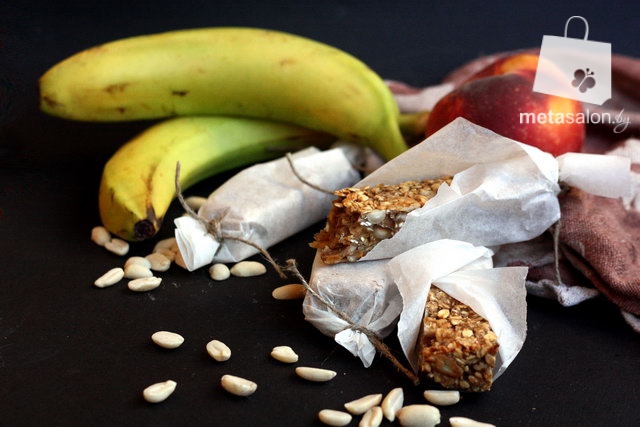 Базовый рецепт:100 г овсяных хлопьев1 средний банан 
(около  170 г с кожурой)30 г яблочного пюре60 г банановых чипсов30 г сухофруктов50 г жаленого арахисаПриготовление:Банан очистить от кожуры и размять вилкой до состояния пюре, добавить яблочное пюре. Всыпать в полученную смесь все сухие ингредиенты. Тщательно перемешать, чтобы все сухие ингредиенты были покрыты пюре. Выстелить прямоугольную форму пергаментом, туда выложить полученную смесь, утрамбовать. Смесь должна ровным слоем покрыть дно. Поставить в духовку на 180 градусов на 30 минут (время может меняться в зависимости от духовки, поэтому следует смотреть, когда она станет золотистого цвета). Когда наши батончики приготовятся, достать их для остывания и последующей нарезки. Нарезать лучше именно остывшую массу.